стрелки сделать более видимими см макет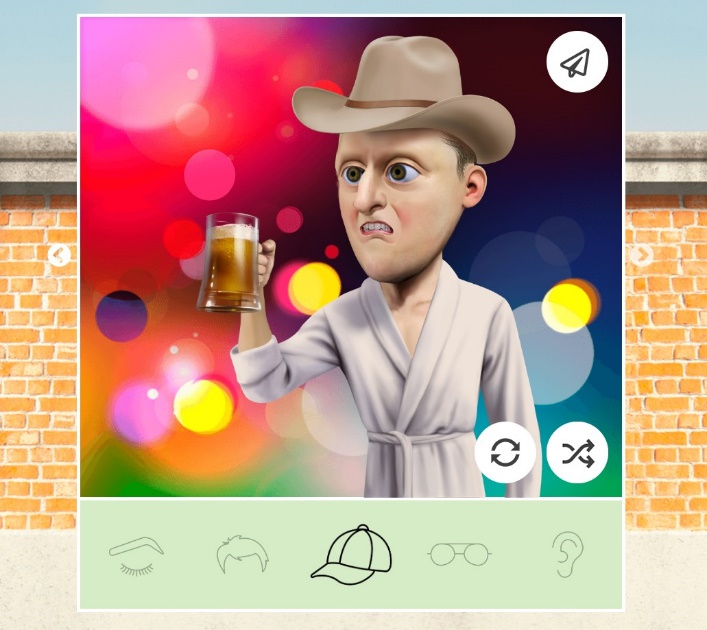 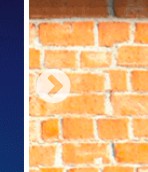 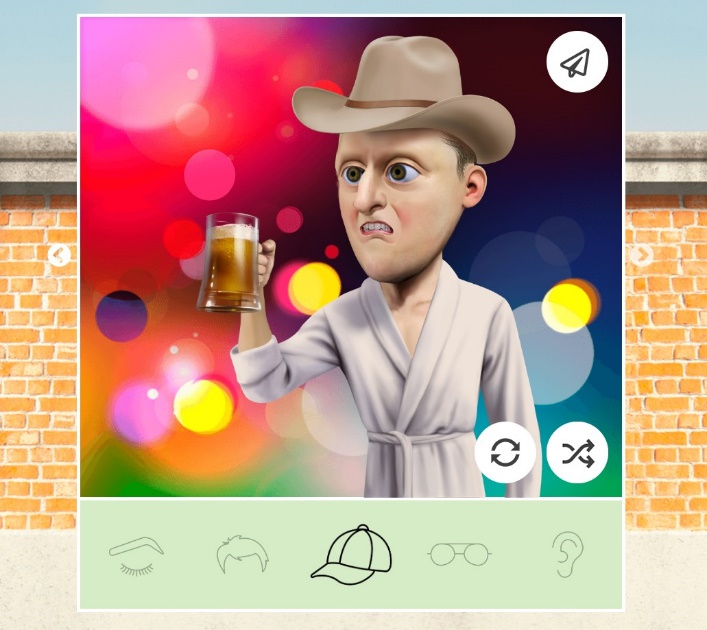 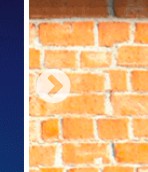 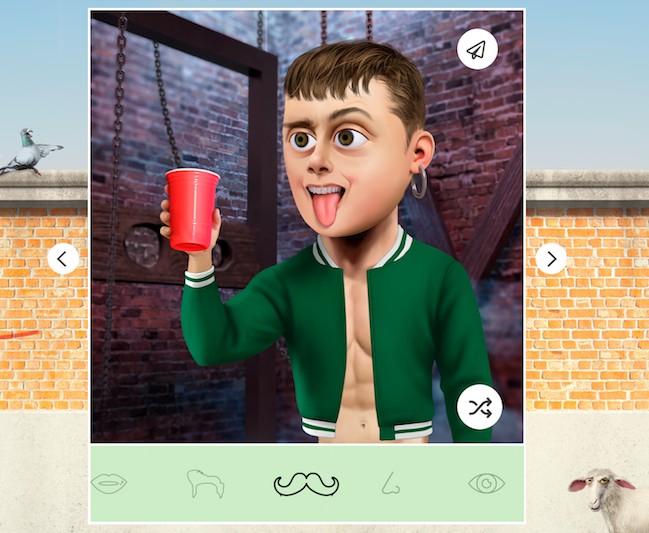 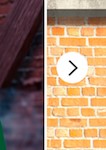 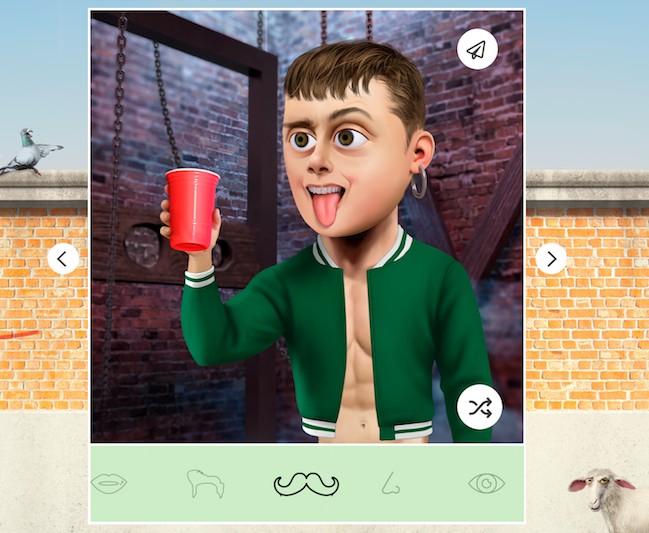 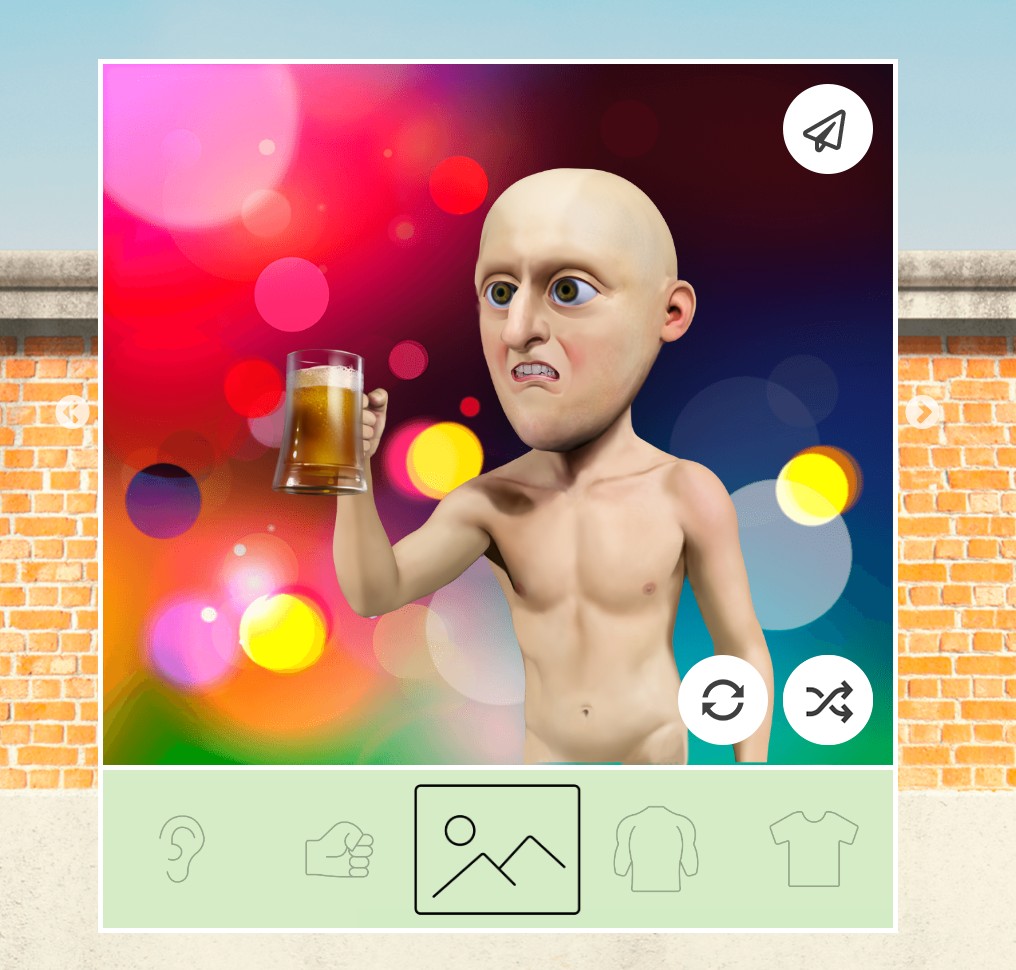 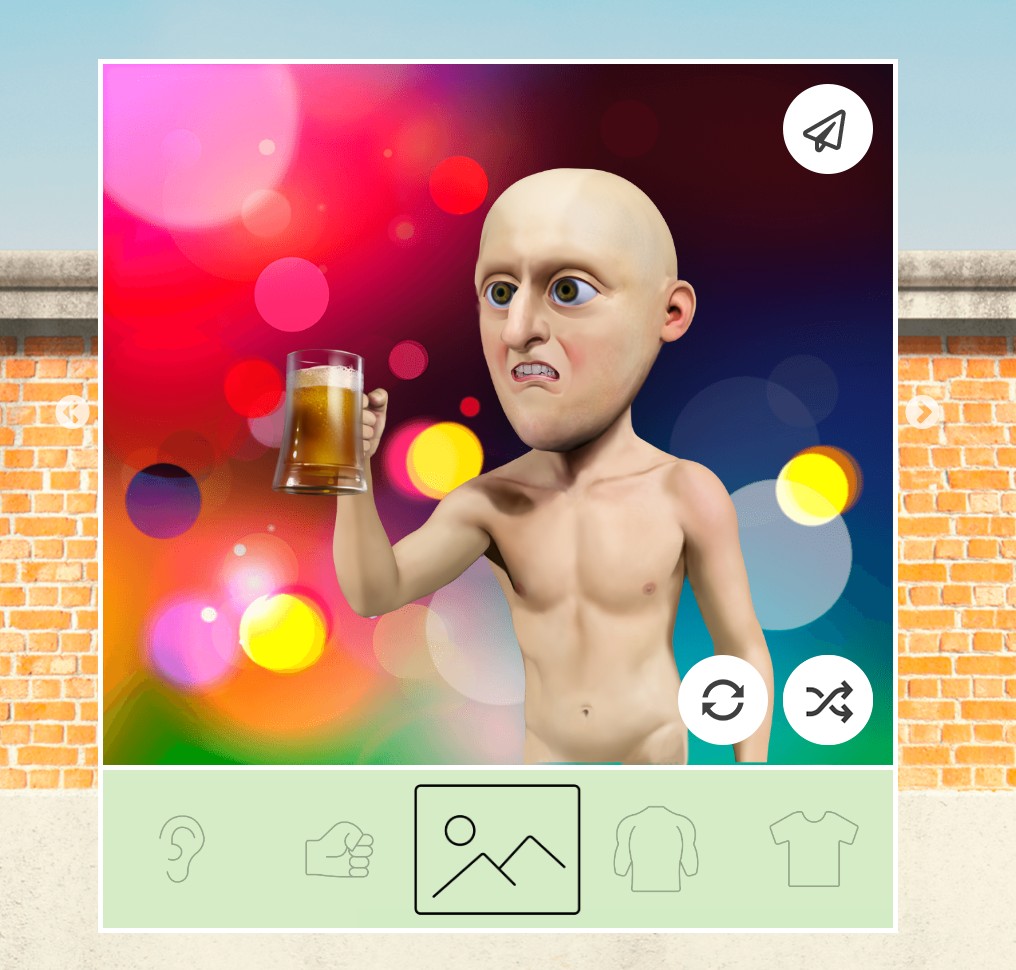 ПО умолчанию выбор тела а не пейзажаChanger le premier personnage qui apparait à l’écran en lui mettant des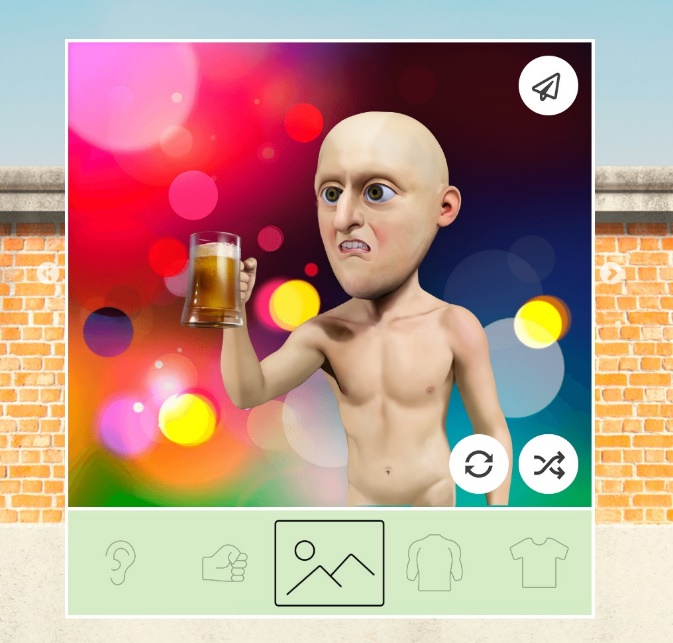 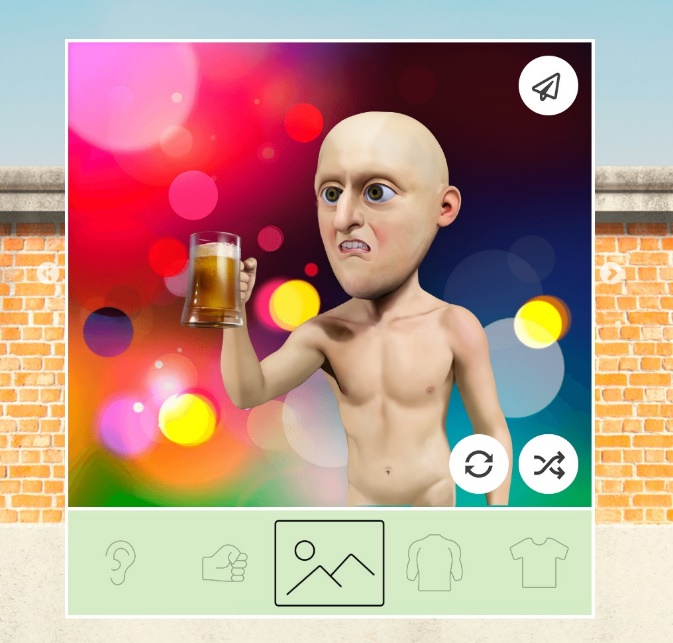 des sourcils, des cheveux et un sourireExemple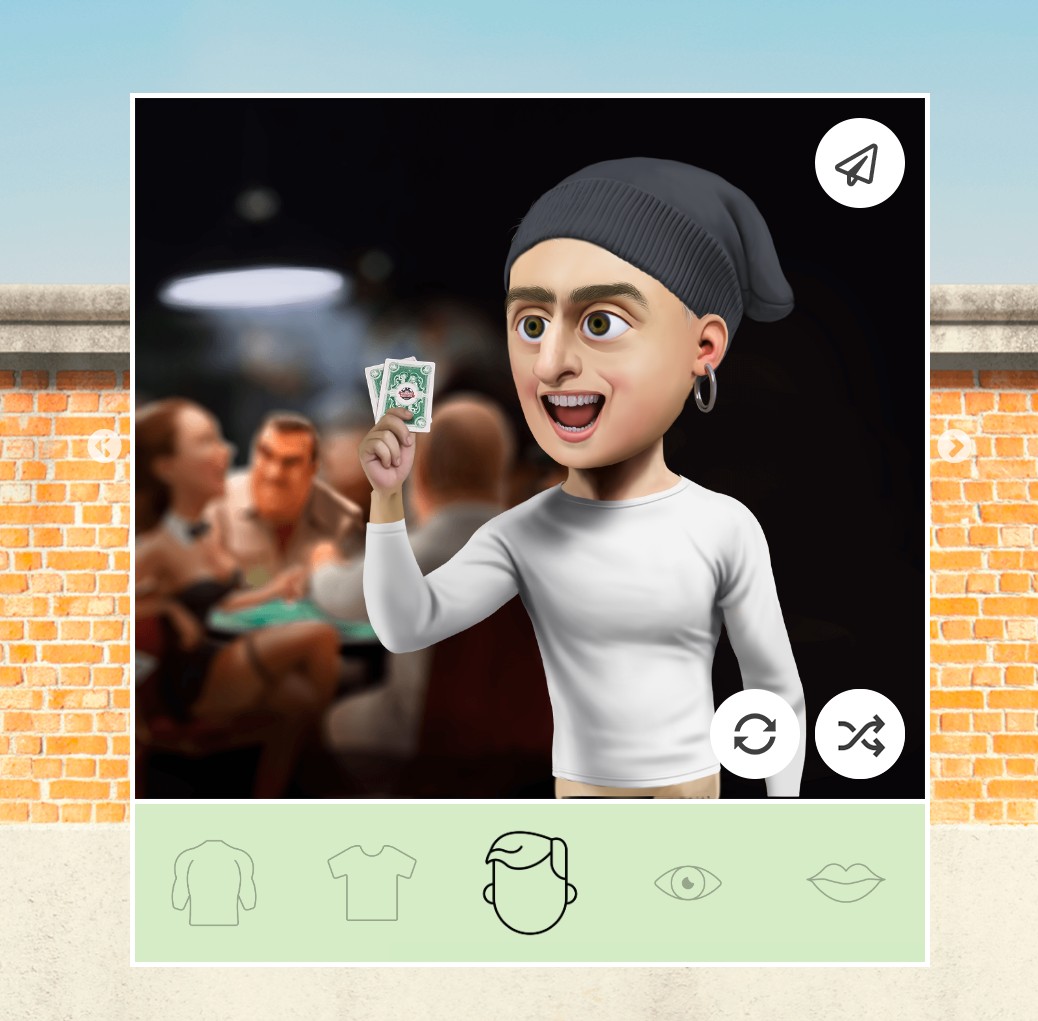 уменьшить размер превьюшек снизу как в дизайне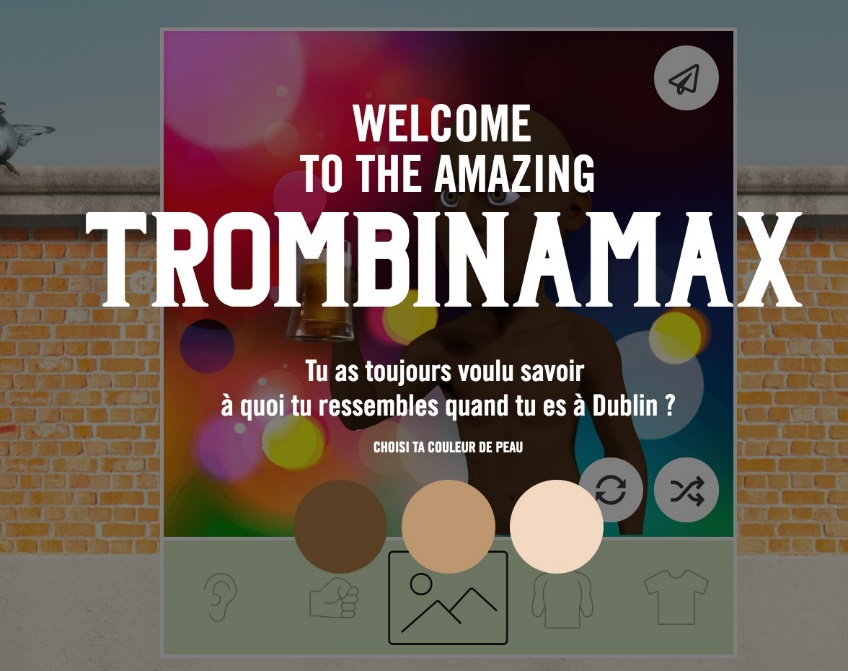 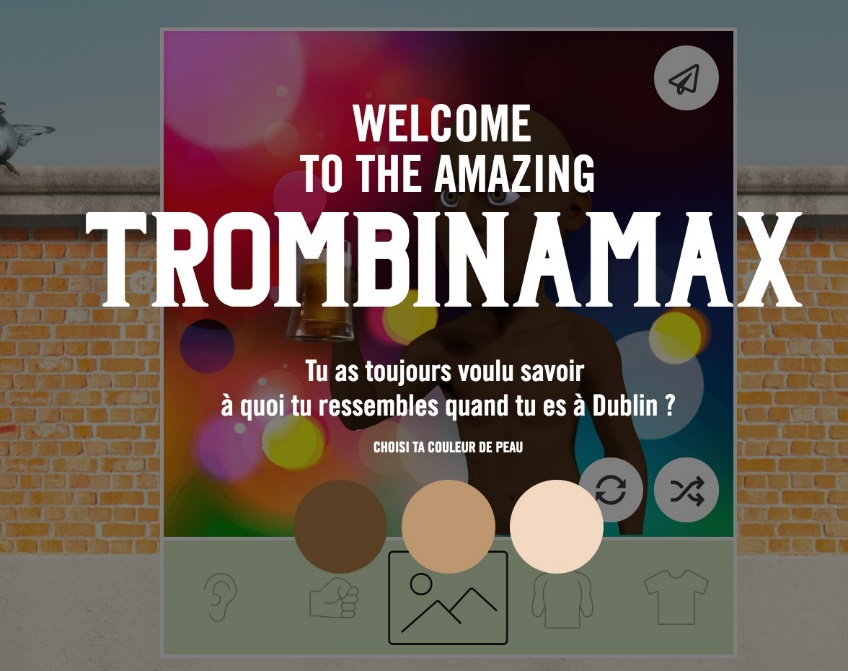 Цветной круг: 90 px;Высота : 169 px;Intégrer une palette de couleurs lorsque l’utilisateur sélectionne les cheveux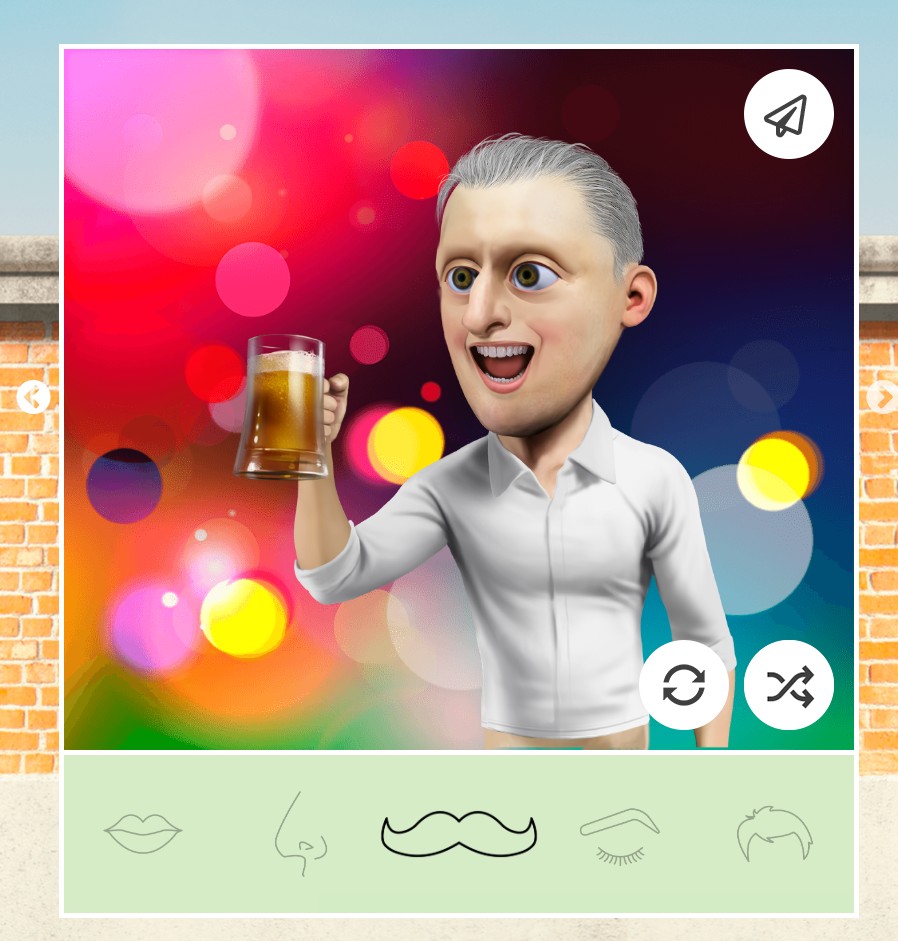 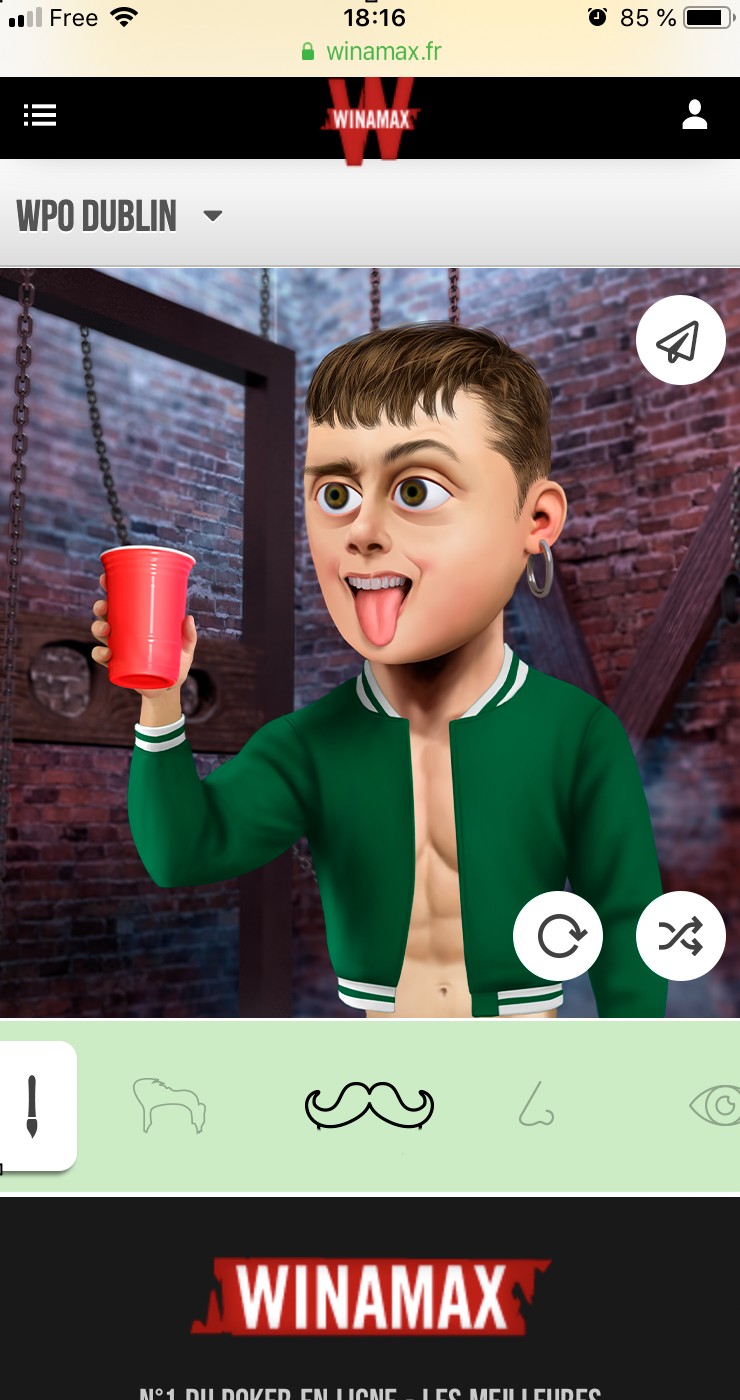 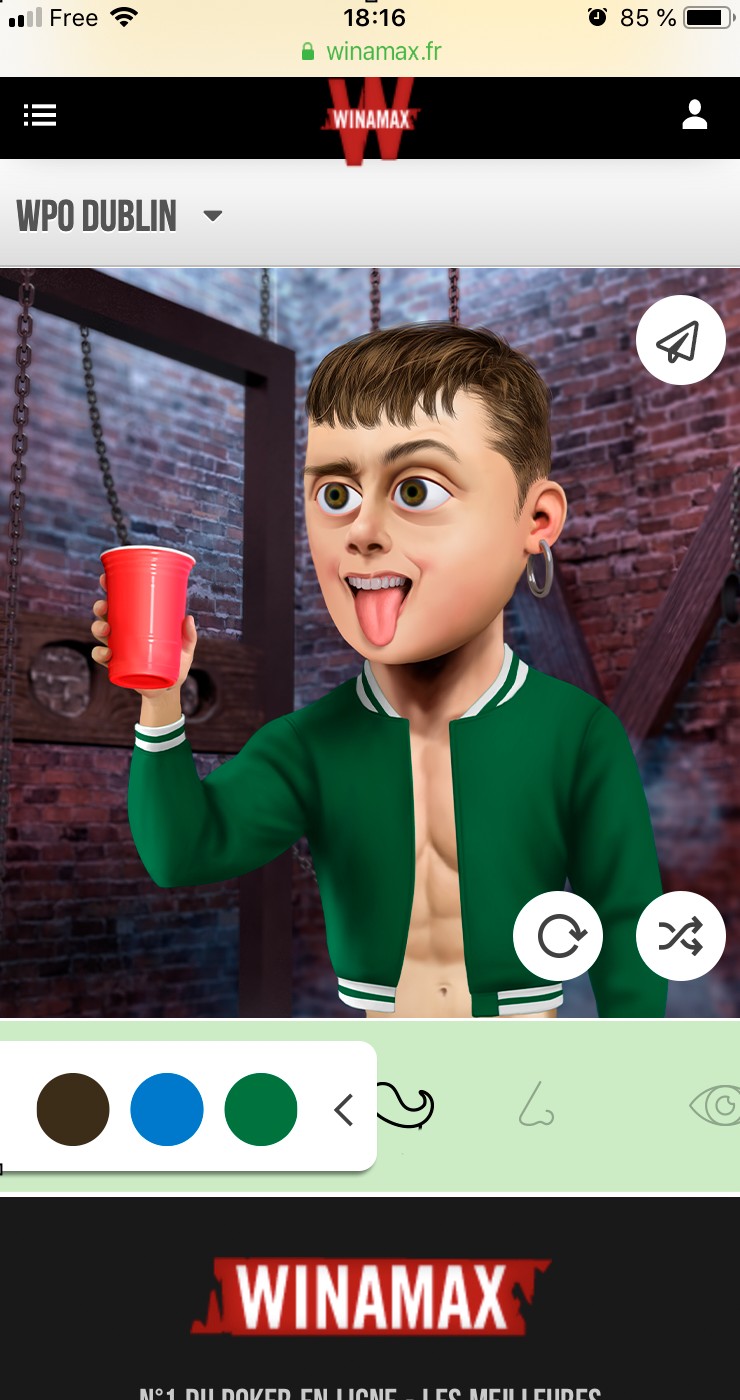 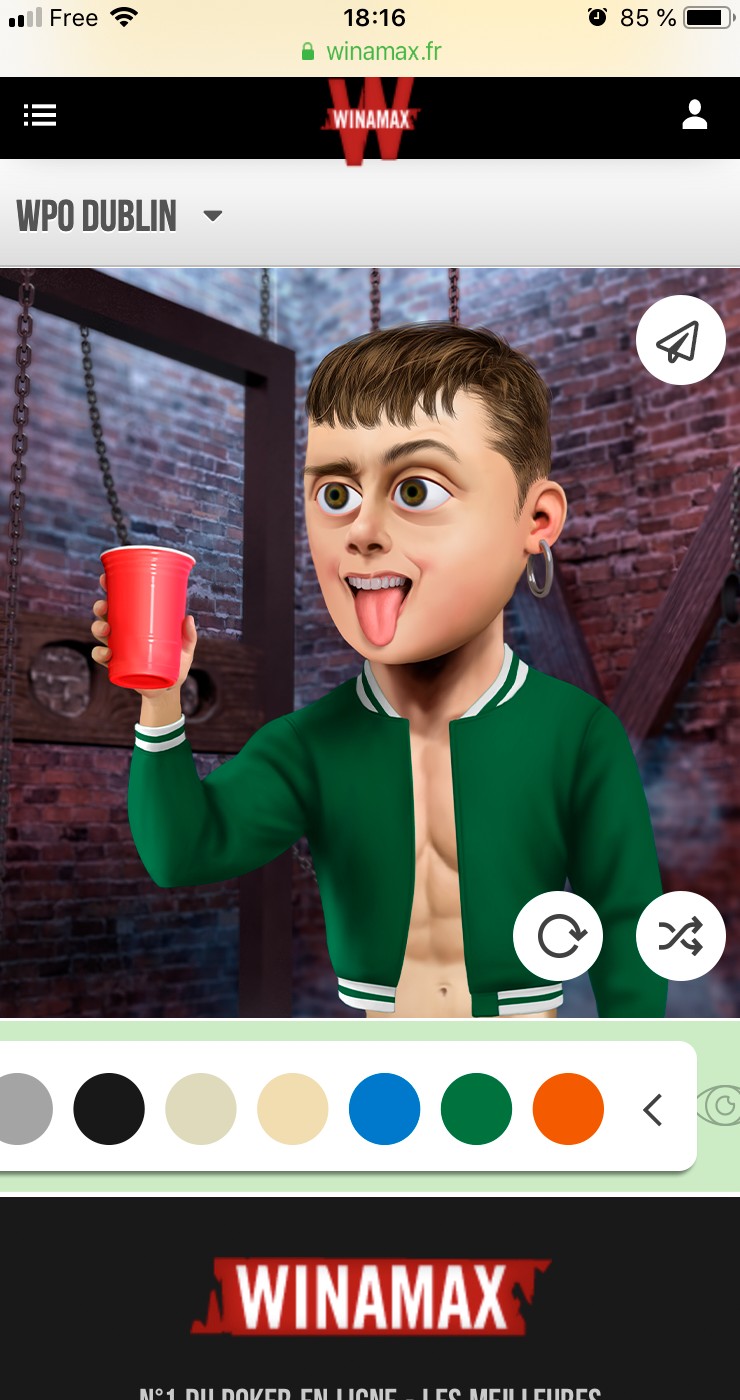 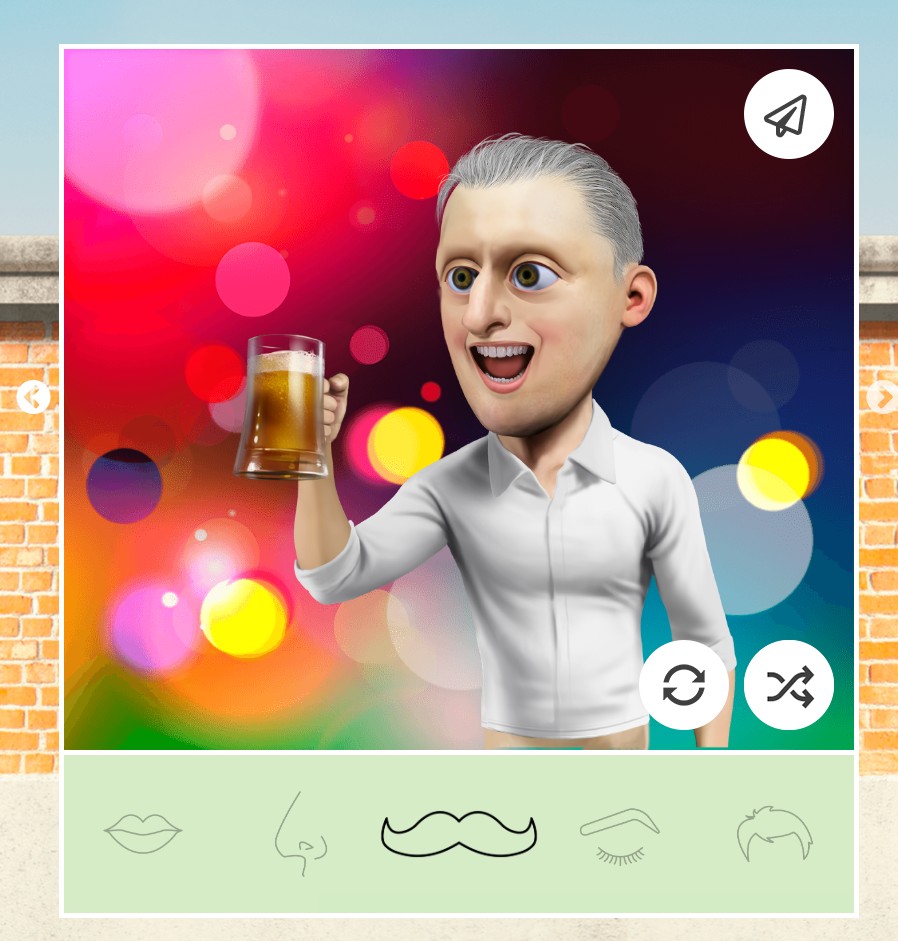 Recadrer les personnagespour ne pas voir le bas du ventreвсе иконки на одной строке с кнопкой Fermer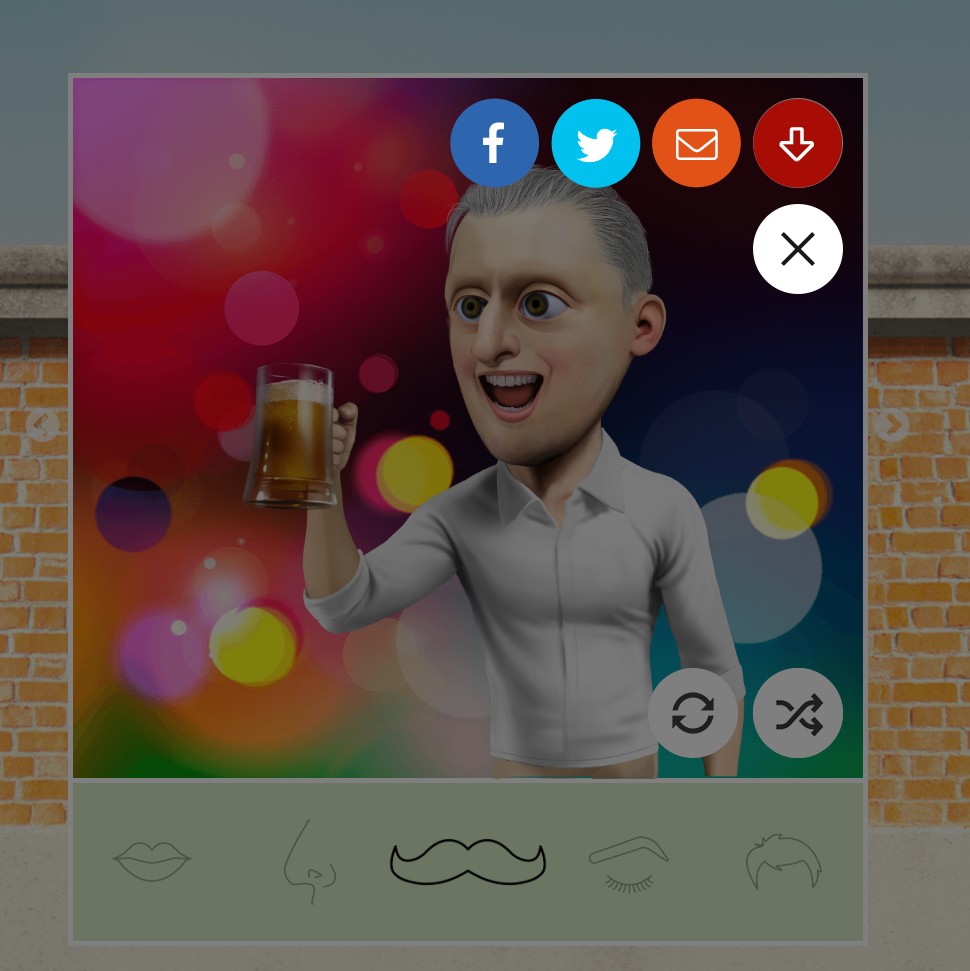 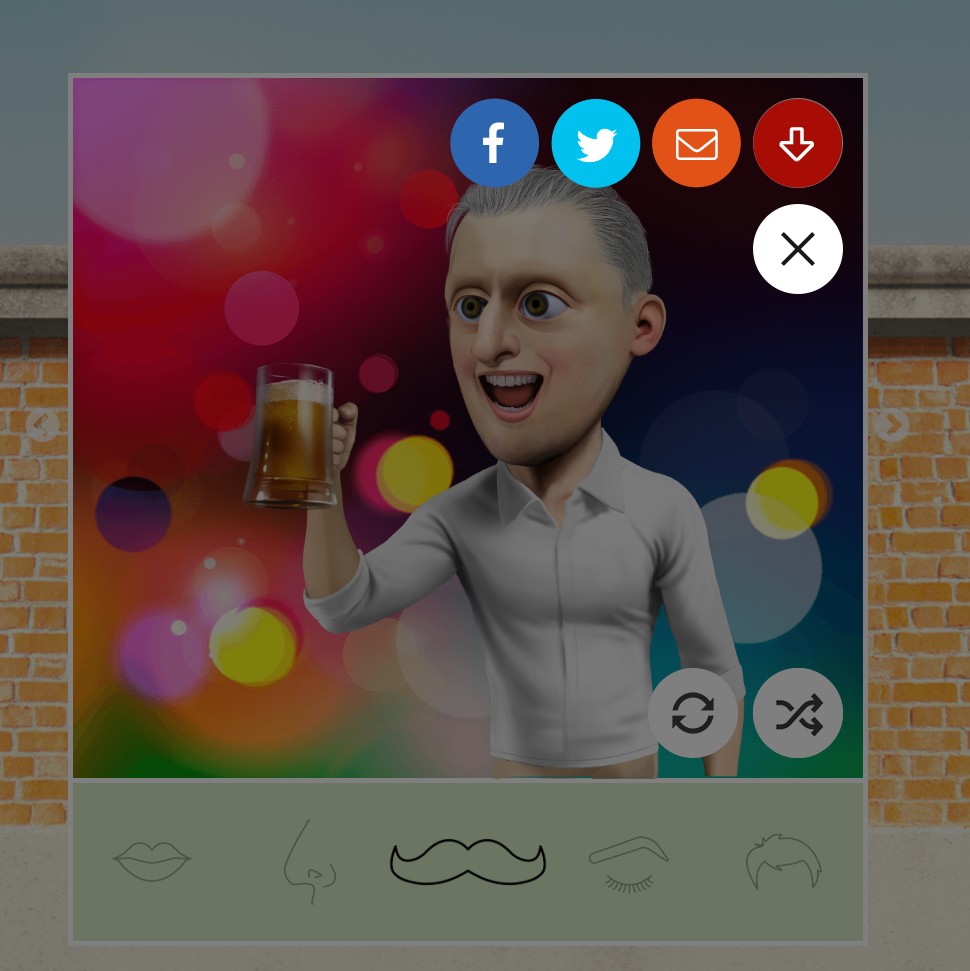 Le Слово ENVOYER не отцентровано по высоте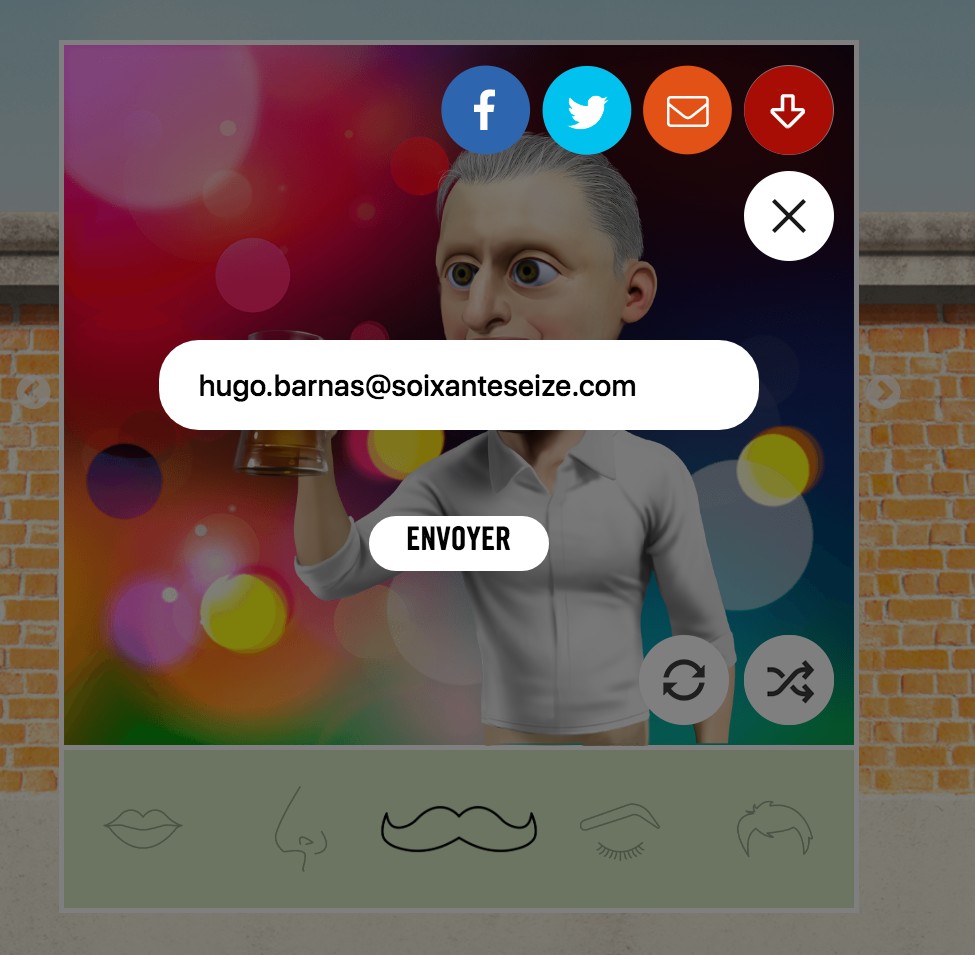 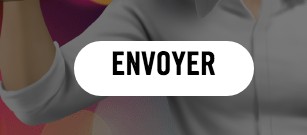 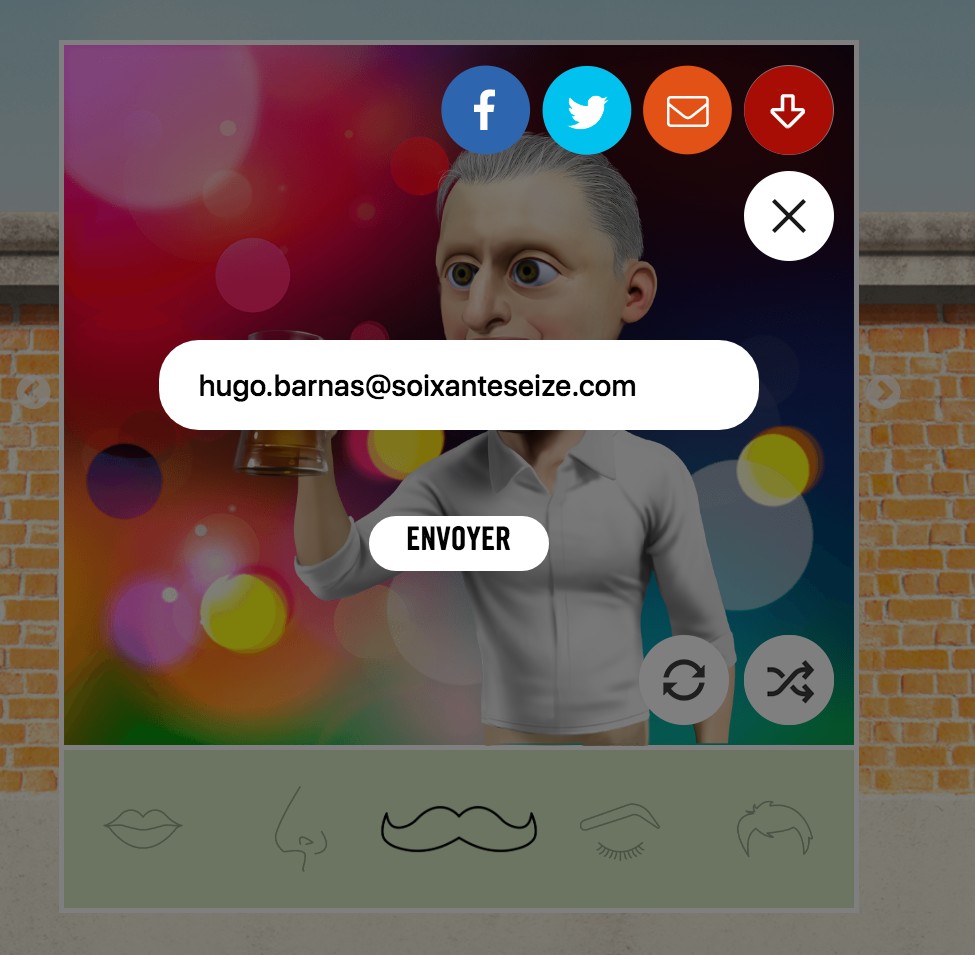 Нужно проверить чтобы лого было одинаковое на всех дивайсах.Есть разница между un iBook Rétina pro de 15’ (logoмаленькое) et Imac Rétina de 27’ (logo большое)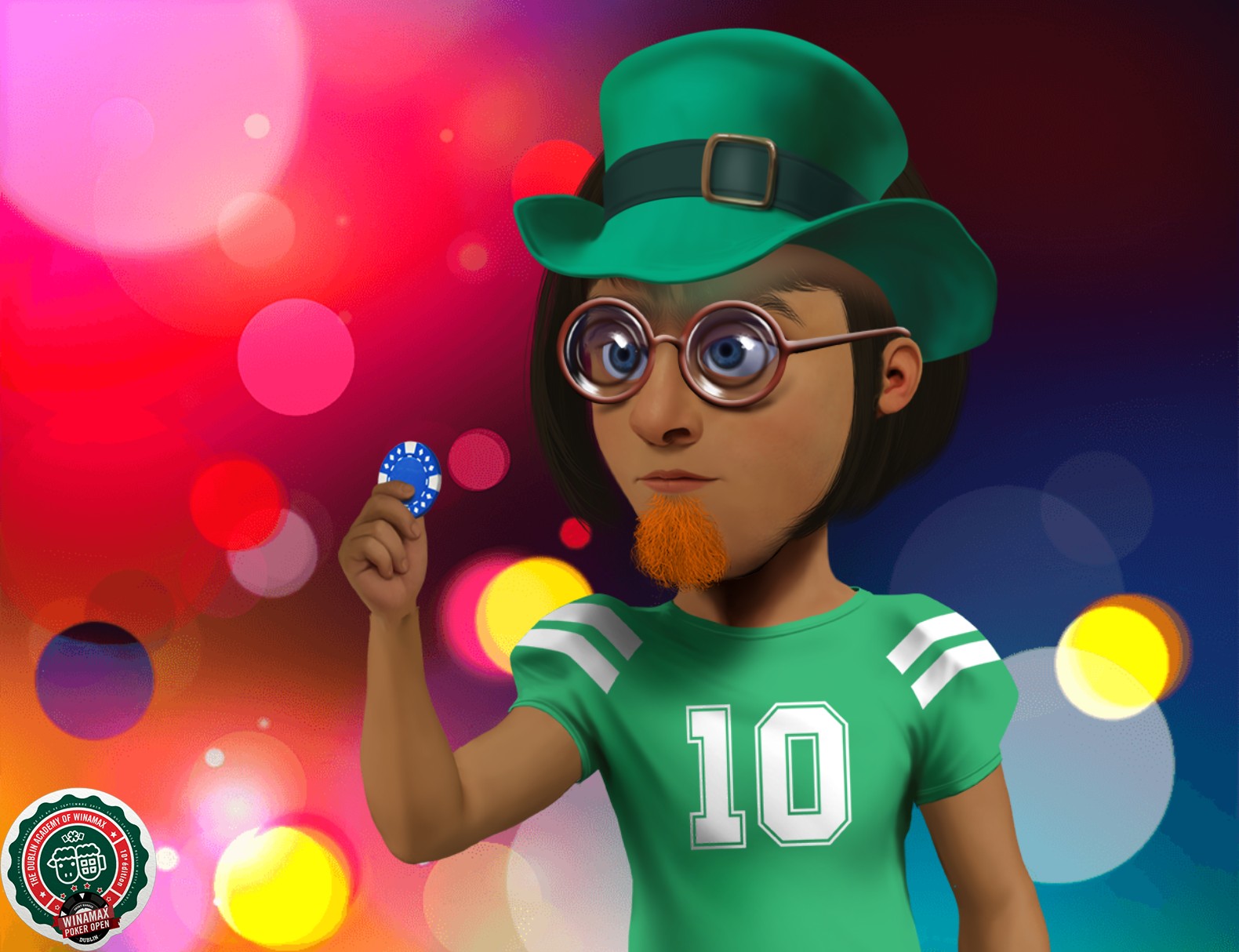 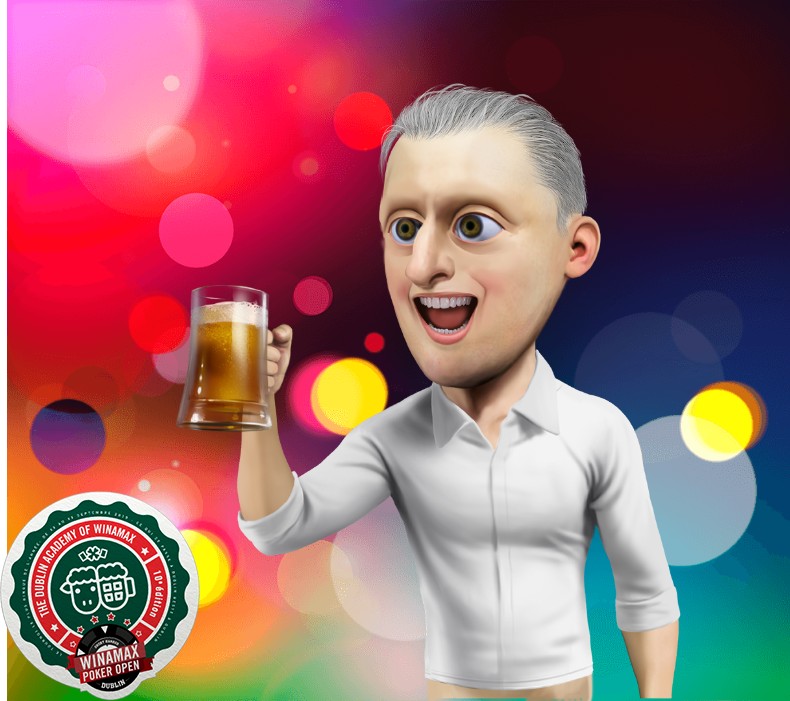 15 дюймов	27 дюймовКогда жмем на случаный выбор поставить сообщение-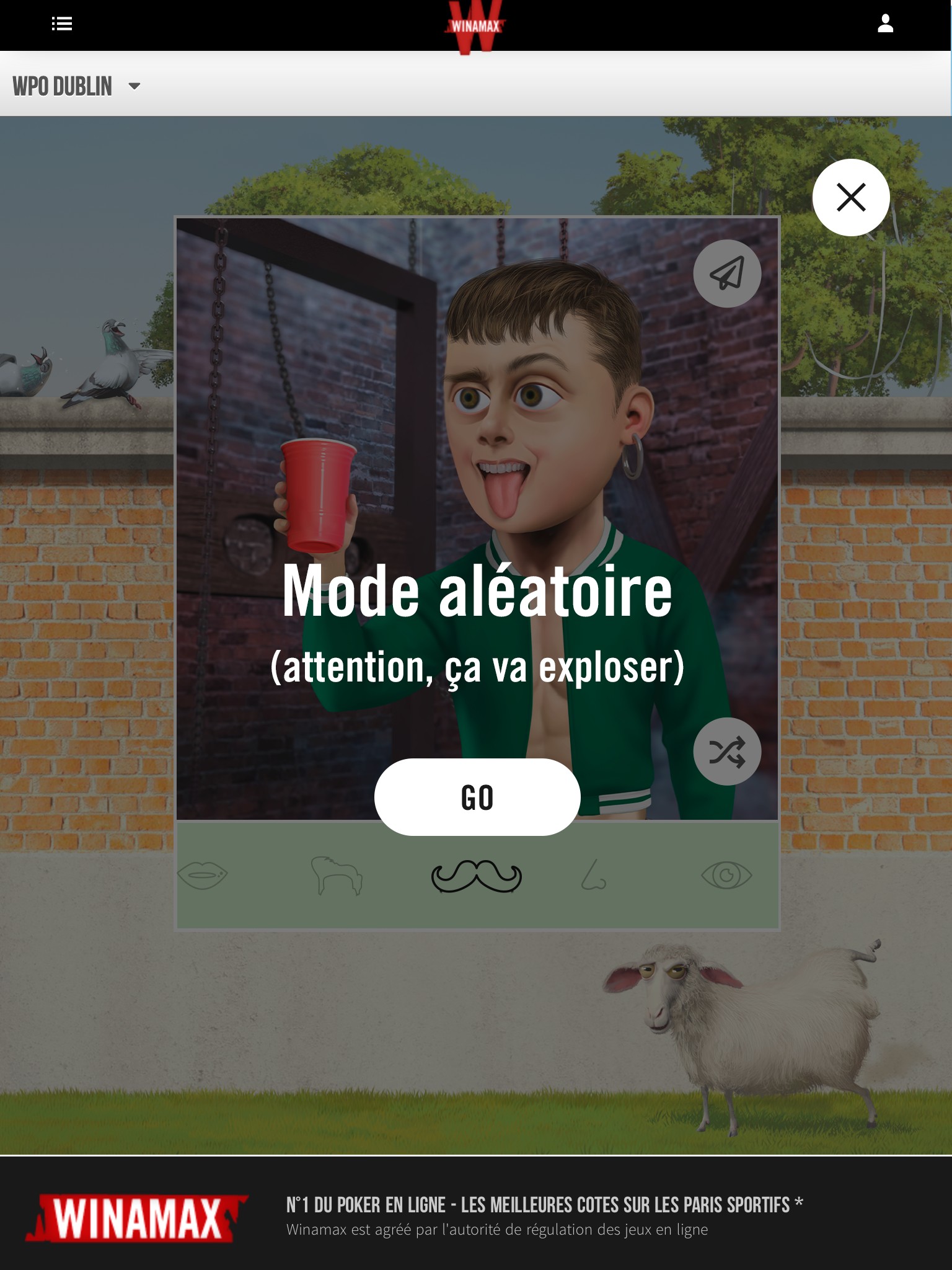 sСлучайная выборка должна адаптироваться к морфологии тела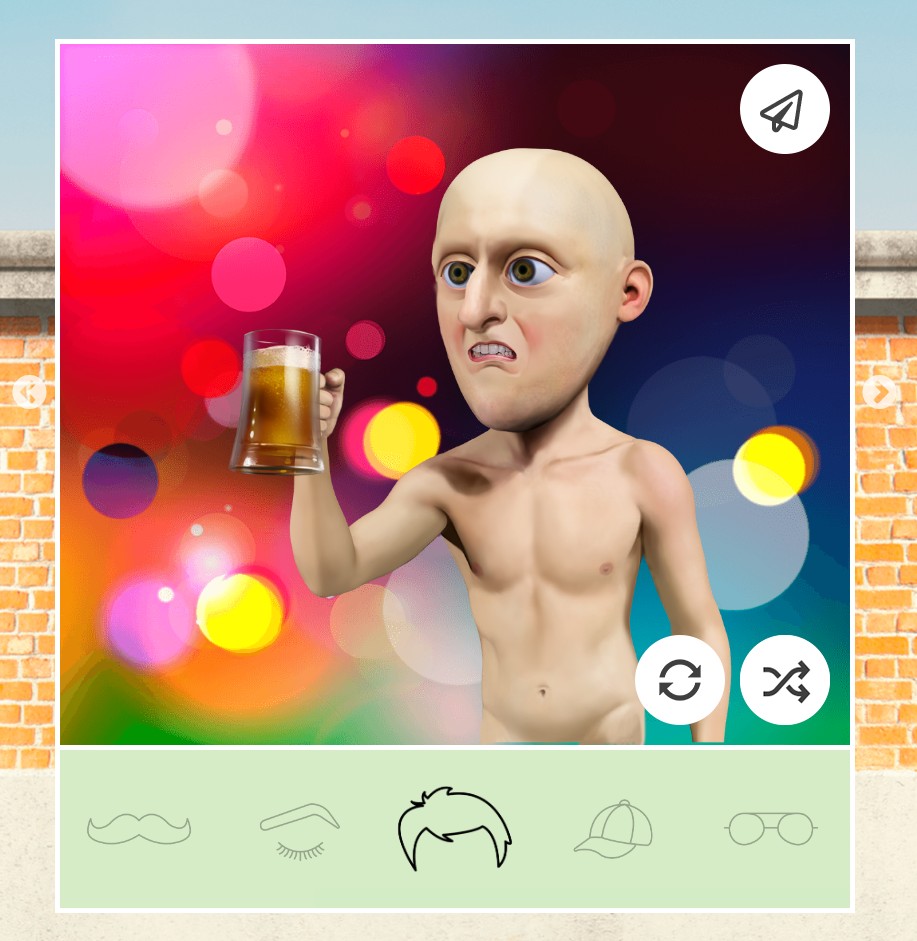 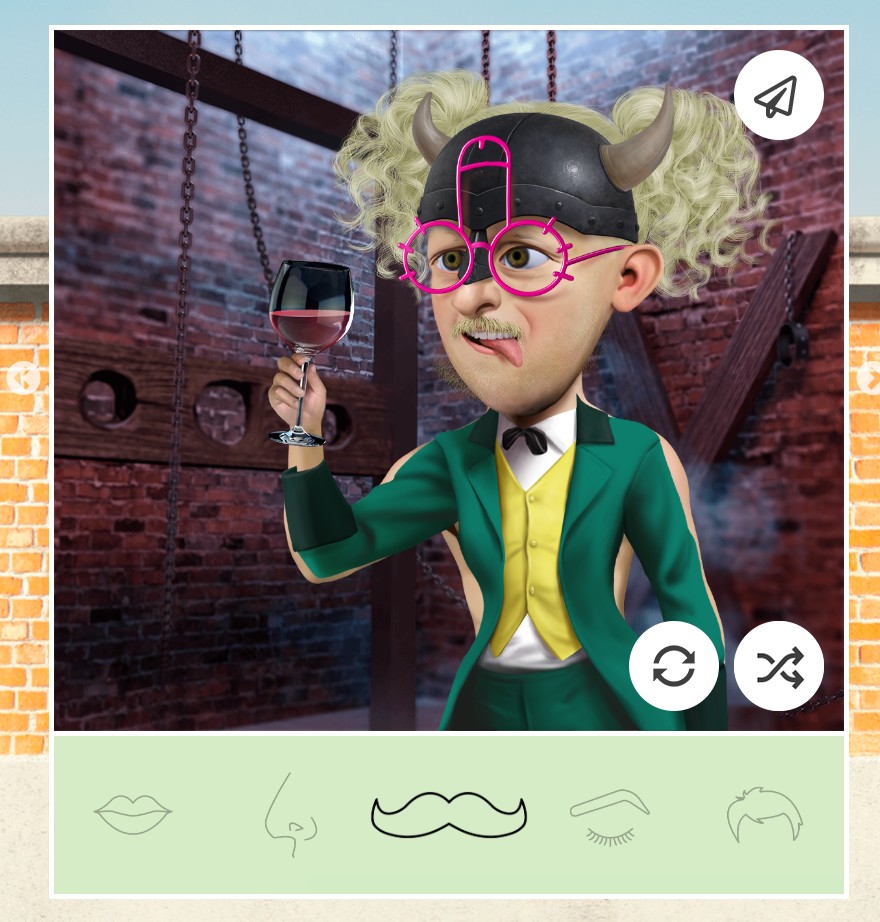 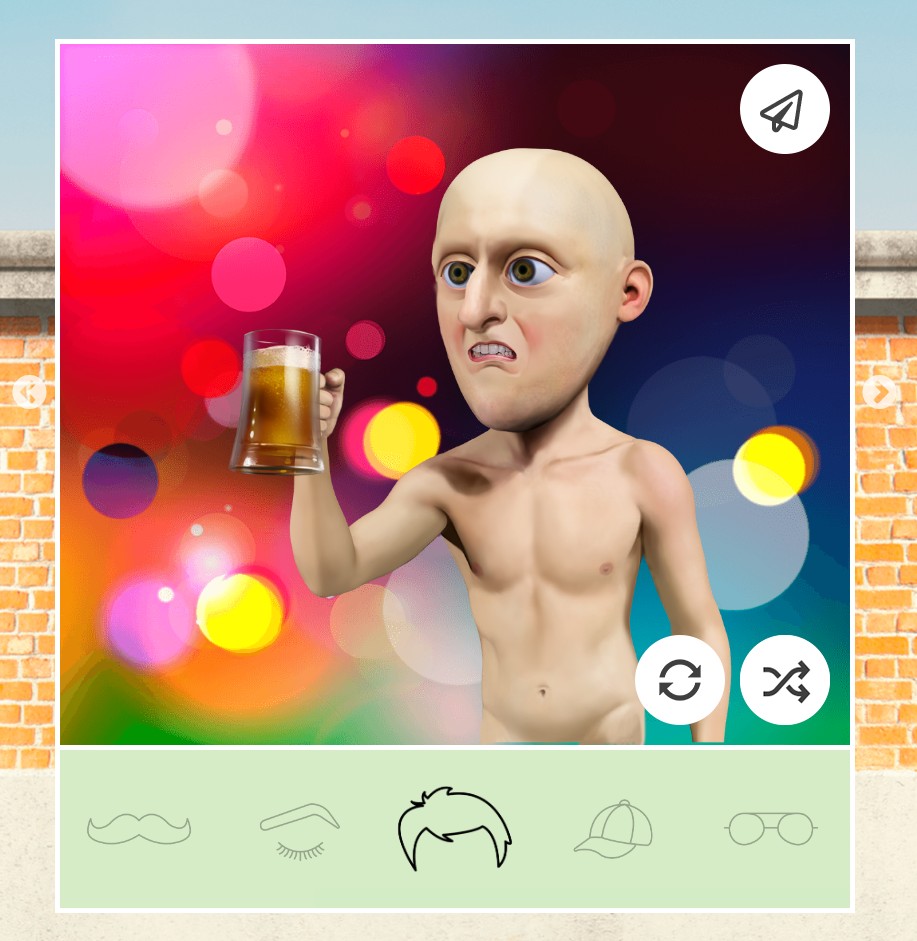 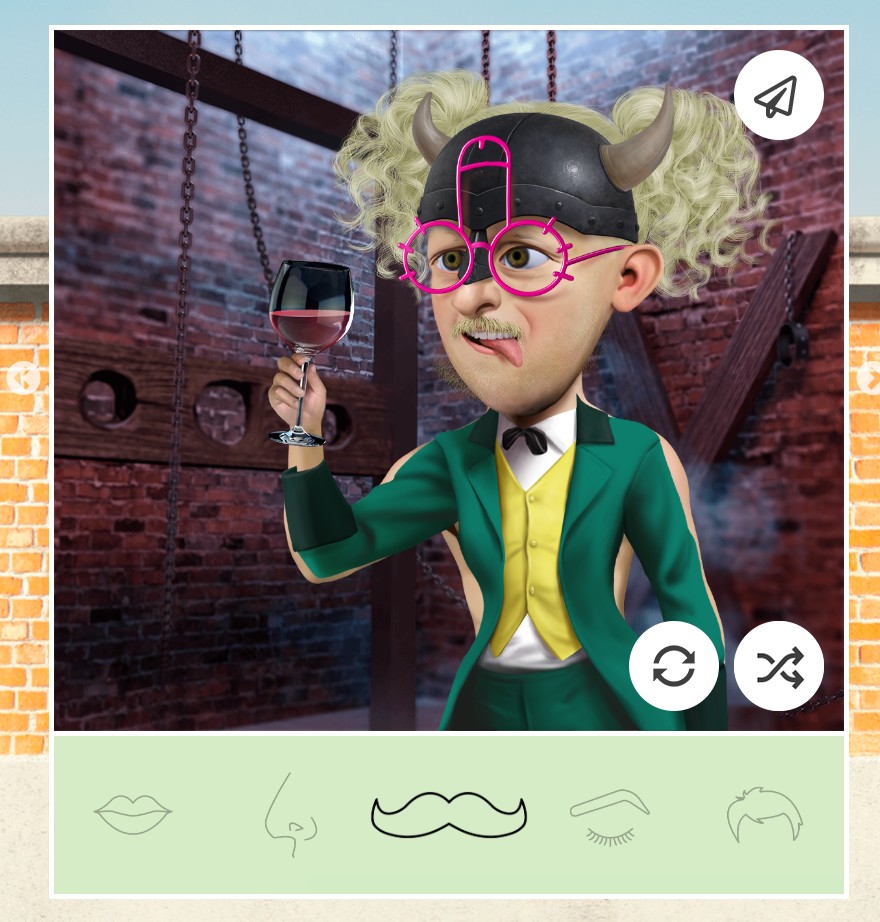 Добавить сообщение когда кликаем на возврат на изначальный уровень . Пока поставить тот же текст что пункт 10 не работает в  Firefoxe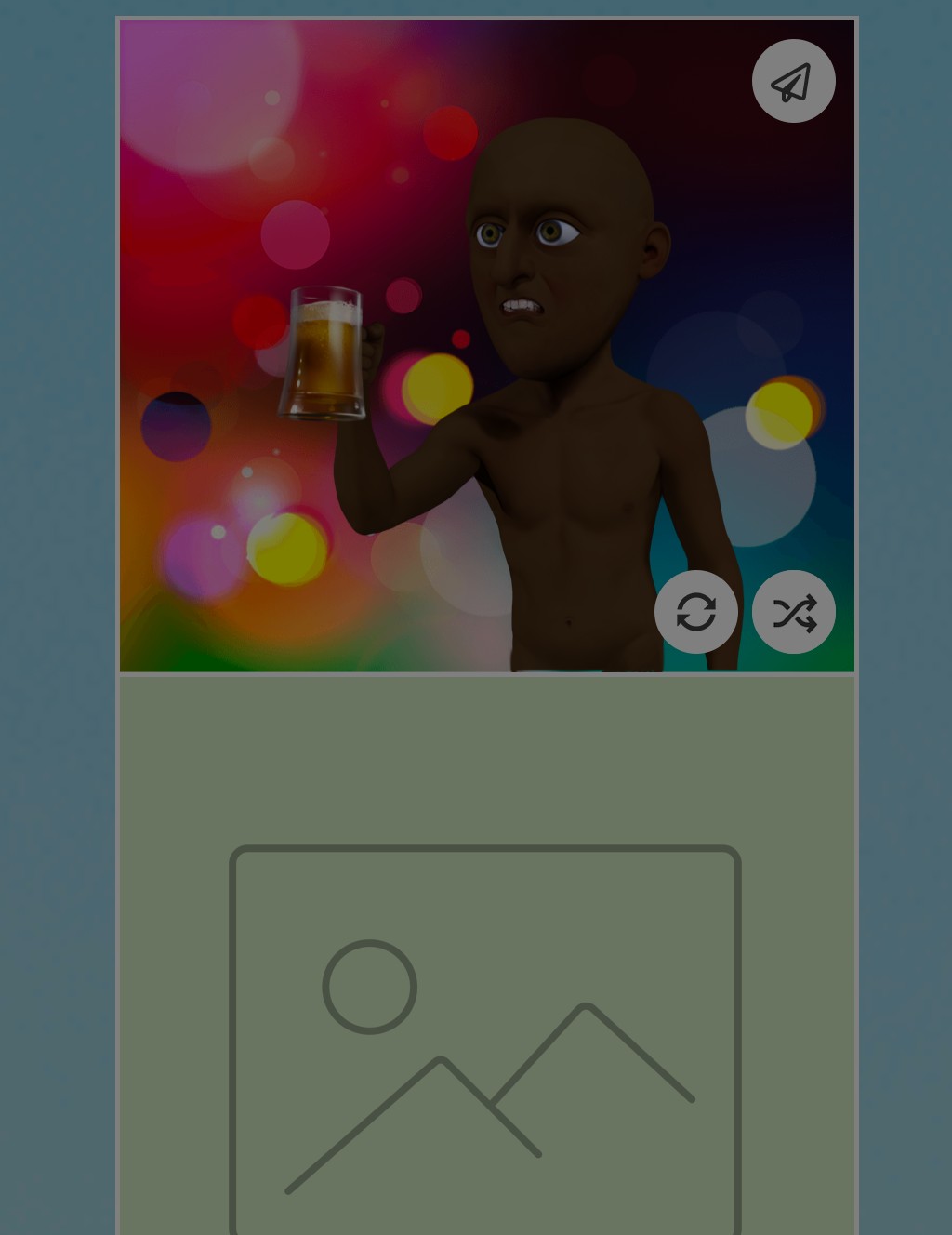 убрать роловер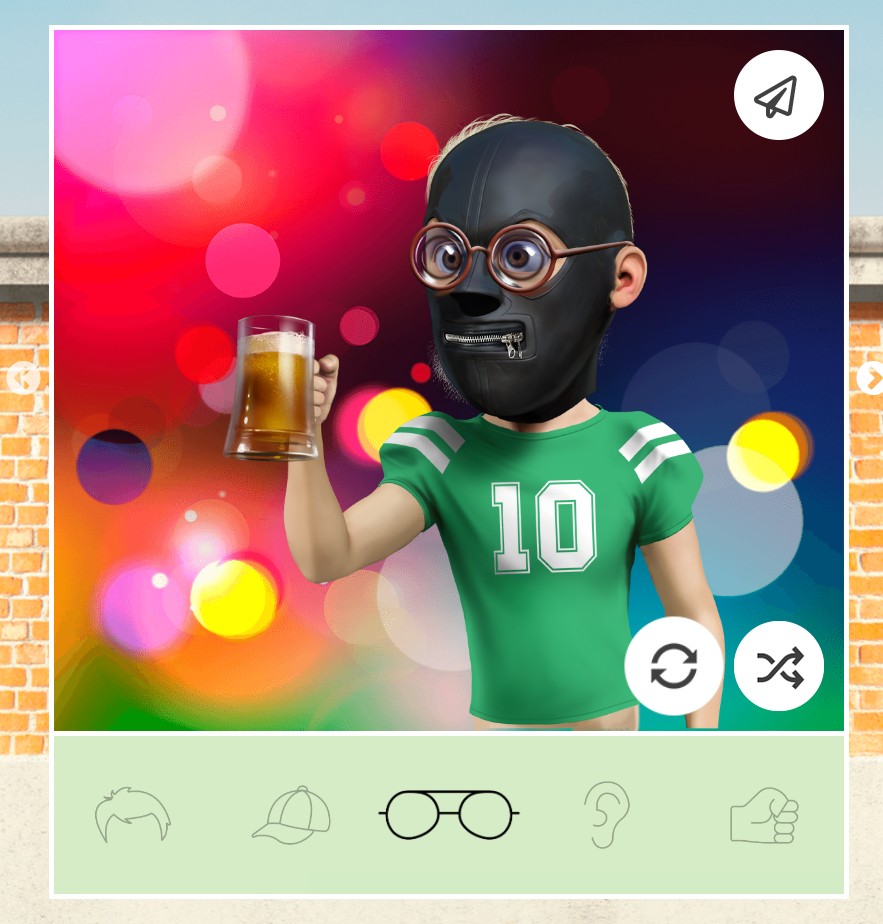 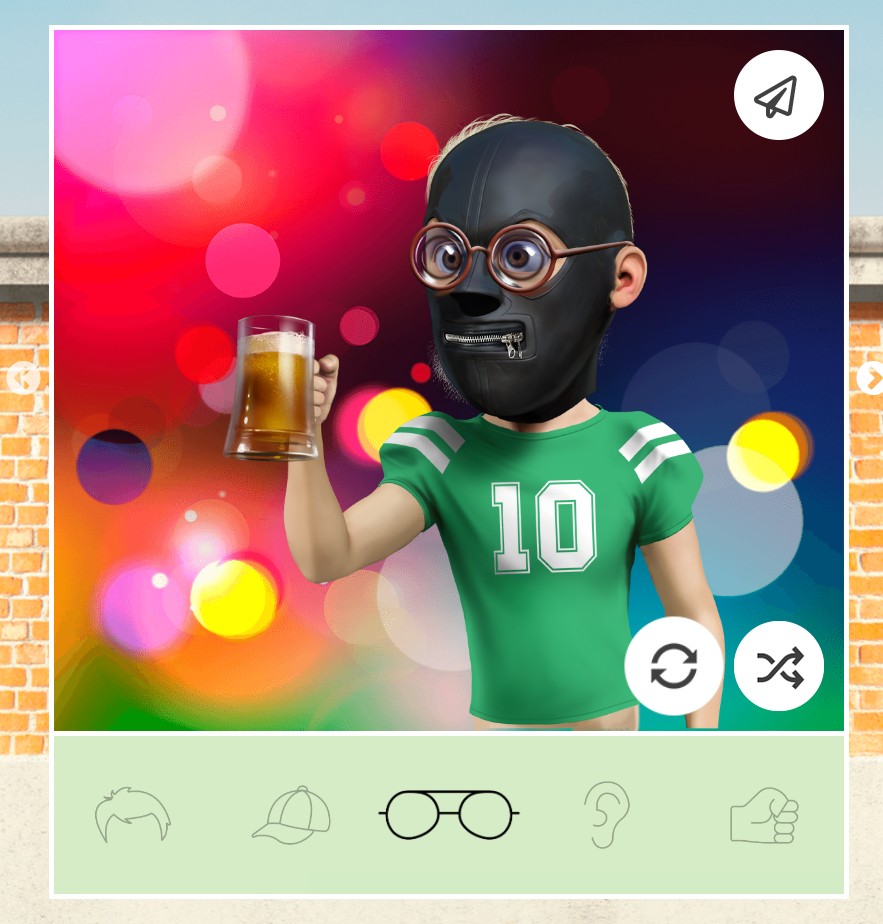 Удалить стрелки в мобильном форматеA удалить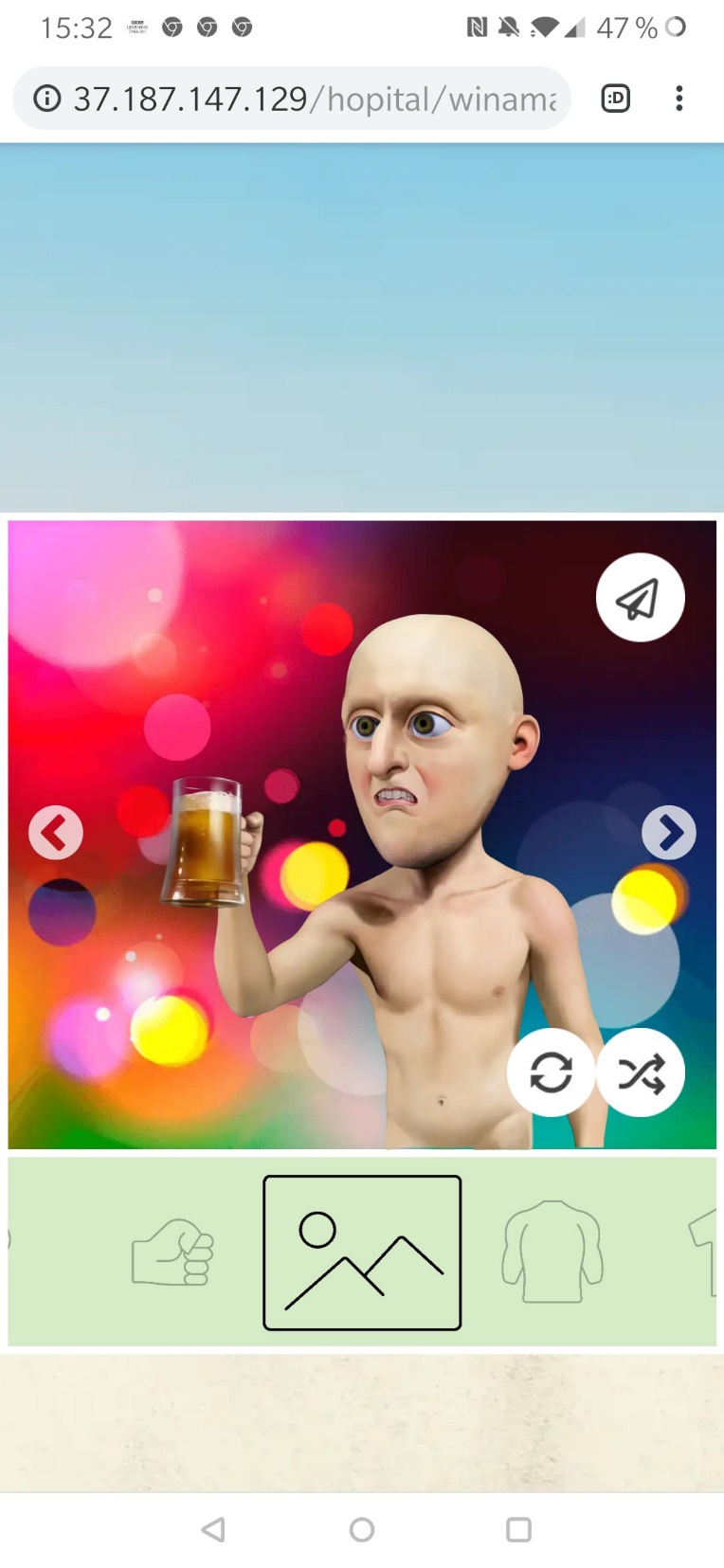 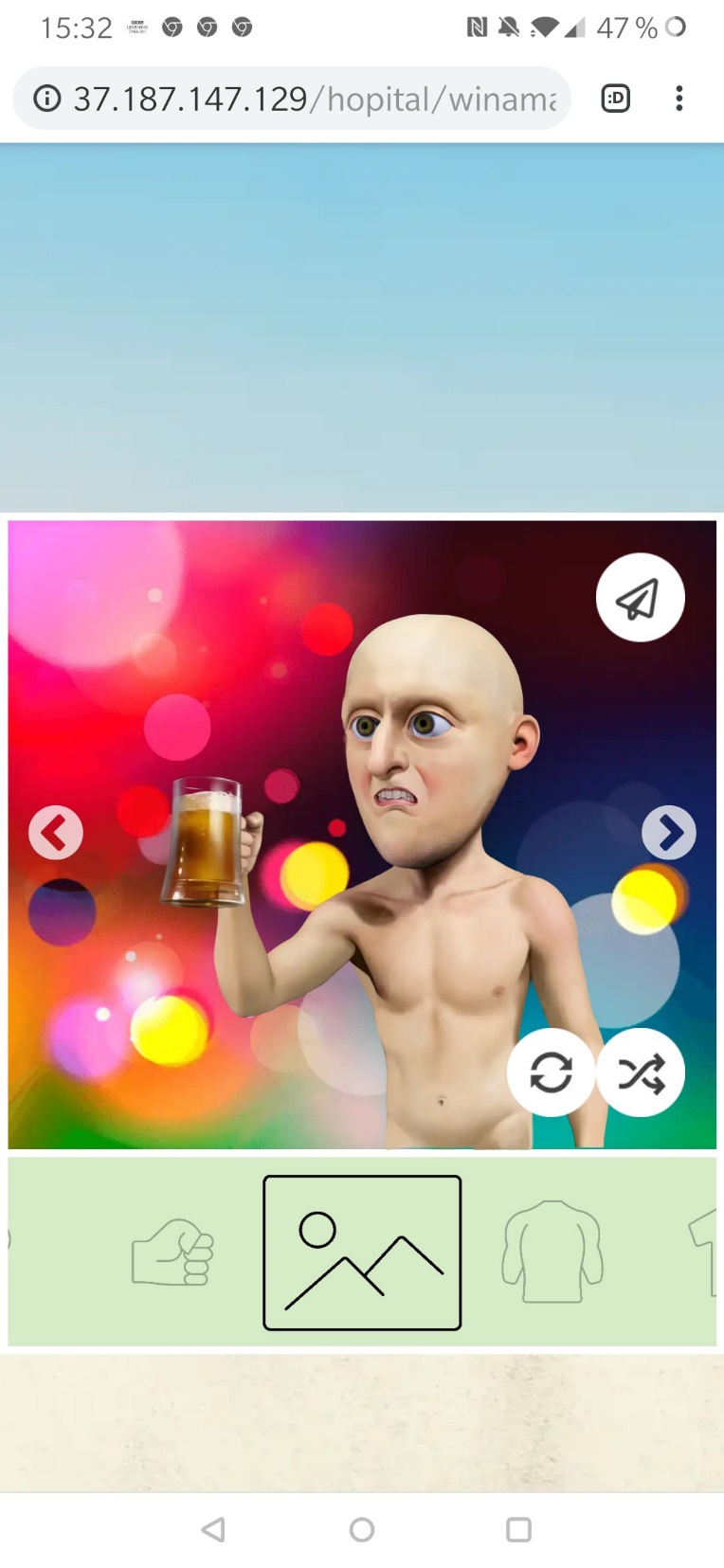 Разделить две кнопки чтобы не вплотную былипоставить пробел